Geslo meseca:  V pričakovanju zasluženih počitnic                                                                                                     KOLEDAR AKTIVNOSTI V MESECU				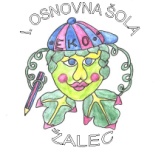 JUNIJU 2016Glede na vremenske razmere bomo izvedli preverjanje plavanja za učence 6. r in športni dan –atletika,
v času od 6. 6. do 17. 6. pa tudi naravoslovni dan za 5. r. (Jama Pekel in Rimska nekropola)																							Tatjana Žgank Meža, ravnateljica													 DATUMSPLOŠNE IN STROKOVNE NALOGEPROGRAM AKTIVNOSTINOSILCI1. 6.VI. športni dan za učence od 5. do 9. razreda Vpogledi v ovrednotene NPZ  za 9. r.Sestanek šolske skupnosti ob 12.45Roditeljski sestanek za šol. novince  podružničnih  šol ob 17. uri na POŠ Ponikva in ob 18.30 na POŠ GotovljeKros – ob ribniku VrbjeObisk društva VelesUvodni roditeljski sestanek za starše in šolske novinceUčitelji športne vzgoje in razrednikiBrigita Krulec, Saša Bratina Tatjana Žgank Meža in učiteljice v 1. r. POŠ2. 6.Vpogledi v ovrednotene NPZ  za 9. r.Roditeljski sestanek za šol. novince na centralni šoli ob 18hUvodni roditeljski sestanek za starše in šolske novinceTatjana Žgank Meža, Monika Korbar, učiteljice 1.r3. 6.4., 5. 6.6. 6.Vpogledi v ovrednotene NPZ  za 6. r.4. naravoslovni dan  za 2.r. POŠ GotovljeŽivljenje v vodi in ob njejAnja Krajnc Zakonjšek, Nežika Rosenstein7. 6.Vpogledi v ovrednotene NPZ  za 6. r.8. 6.Športni dan – Kros za 2. in 4. RSestanek šolske skupnosti ob 12.45Vpogledi v ovrednotene NPZ  za 6. r.Svet staršev ob 18.30Športni park Žalec Zaključno srečanje predstavnikov oddelčnih skupnostiDelovni zvezki in učna gradiva, izbirni predmeti…Učiteljic 2. in 4. RBrigita Krulec, Saša BratinaPredsednik sveta staršev, ravnateljica, strokovni delavci šole in Petke9. 6.10. 6. Zaključna celodnevna ekskurzija za učence 9. r.Športni dan za učence 1. rEkskurzija v GardalandSodelovanje na aktivnosti prireditve:»Tek, hoja za življenje«Razredniki in so-razredniki 9. r.Učiteljice 1. razredov11.,12. 6.13. 6.Ocenjevalna konferenca za 9. r. ob 7. uriSprejem najuspešnejših učencev pri županu Pregled učno-vzgojnih rezultatov učencev 9. r.Sprejem povabljenih v dvorani Doma II. slov. taboraTatjana Žgank Meža, razredniki 9. r.Razredniki, mentorji, ravnateljica, pom. ravnateljice14. 6.Zaključna ekskurzija za učence 1. rEkskurzija v Ljubljano – živalski vrtUčiteljice 1. razredov 15. 6.Zaključek pouka za učence 9. RazredovZaključna ekskurzija za učence 2. razredovValeta za učence 9.  r. ob 18. uriEkskurzija v Logarsko dolinoZaključna prireditev za učence 9. razredovUčiteljice v 2. razredurazredniki 9. razredov16. 6.17. 6.Športni dan za učence POŠ Ponikva18., 19. 6.20. 6.3. naravoslovni dan za 6. razredEko festival Bio park NivoTina Zajc, Svetlana Đokić, razredniki21. 6.Ocenjevalna konferenca za učence od 1.-8.r. ob 6.30Naravoslovni dan za učence 4. in 5. r. POŠ PonikvaPregled učno-vzgojnih rezultatov učencev 1. – 8. r.GozdTatjana Žgank Meža, vsi pedagoški delavciTanja Vasle22. 6.Športni dan za učence 4. In 5.r  POŠ Gotovlje Pohod in gibalne vajePolonca Grabnar Gajšek, Nežika Rosenstein23. 6.24. 6.Zaključek pouka za učence od 1. do 8. razredaKulturni dan za učence od 1.-3.r. POŠ GotovljeSodelovanje na prireditvi ob državnem prazniku KS GotovljeProslava od Dnevu državnosti in podelitev spričevalProslava ob Dnevu državnosti, ustvarjalne delavnice in podelitev spričevalNastop na krajevni prireditviMonika Kovačič in vsi učiteljiUčiteljice POŠ Gotovlje Anja Krajnc Zakonjšek in učiteljice POŠ Gotovlje 25., 26.6.27. 6.28. 6.29. 6.30. 6.Pedagoška konferenca - zaključnaObravnava letnega poročila, načrtovanje novega šolskega letaRavnateljica, vsi zaposleni